Муниципальное образование «Город Удачный»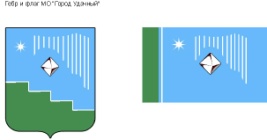 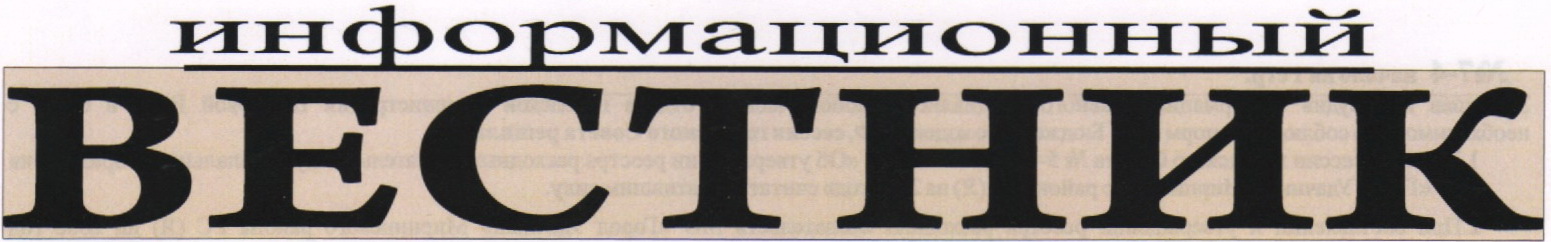  Спецвыпуск Вторник,  28  февраля 2012 г.						          	распространяется бесплатноОфициальный печатный орган администрации МО «Город Удачный»Наш сайт в Интернете – www.мо-город-удачный.рф ПОСТАНОВЛЕНИЕОт «26»  04   2012г.                                                                                                      №   66    Об отмене Постановления главы города    МО «Город Удачный» от 27.02.2012г. №44    «Об отнесении жилых помещений    к специализированному (служебному)    жилищному фонду»В связи с безвозмездной передачей жилищного фонда АК «АЛРОСА» (ОАО) в муниципальную собственность МО «Город Удачный» с обременением правами третьих лиц и несоответствием действующему законодательству отнесения жилых помещений к специализированному (служебному) жилищному фонду и заключением договоров специализированного (служебного) жилого помещения:1. Отменить Постановление главы города МО «Город Удачный» от 27.02.2012года № 44 «Об отнесении  жилых помещений к специализированному (служебному) жилищному фонду».2. Ведущему специалисту пресс-секретарю опубликовать данное Постановление в газете «Информационный вестник» и разместить на официальном сайте МО «Город Удачный».3. Контроль над исполнением настоящего Постановления оставляю за собой.                  И.о. главы города                                                                            Т.В. ДьяконоваПресс-служба администрации городаАдрес редакции: 678188, Республика Саха (Якутия)г. Удачный, ул. Ленина, 21, Отпечатано 100 экз.Администрация МО «Город Удачный»